Приложение 3к Методике разработки нормативовдопустимых сбросов веществи микроорганизмов в водные объектыдля водопользователей(пункт 3.3.)Номограммы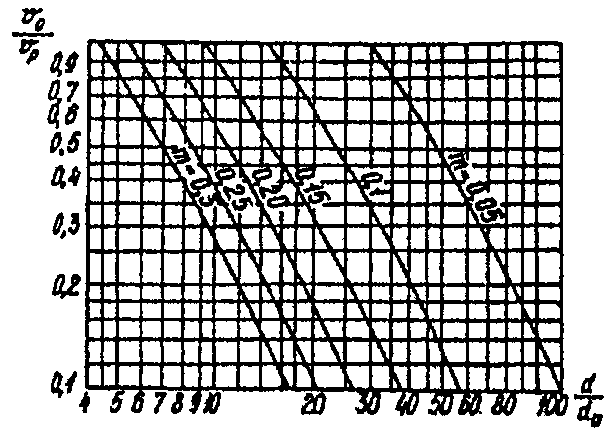 Рисунок 1 – Номограмма для определения диаметра струи в расчетном сечении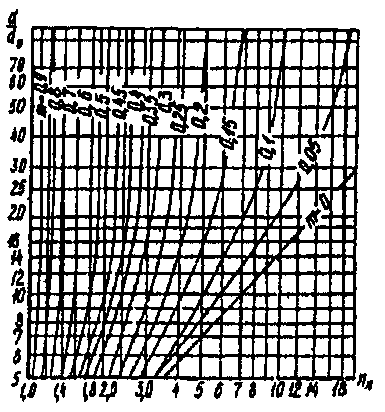 Рисунок 2 – Номограмма для определения начального разбавления в потоке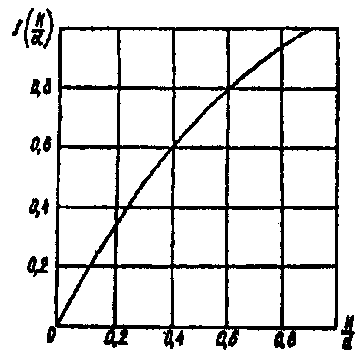 Рисунок 3 – Номограмма для определения поправочного коэффициента